СОПРОВОДИТЕЛЬНАЯ  ЗАПИСКАстроительных материалов (асфальтобетон)(двухслойное покрытие)
ВЫРУБКА №___                                                                                                                                            (тротуаров, проездов, а/д)        *Приложение:1. Документы о качестве;  2. Схема отбора вырубок                                           ИТОГО____________________ шт.     Счет №____________________Определяемые показатели (отметить)**Примечание: Образы из асфальтобетонного покрытия отбираются на всю толщину покрытия.При отборе кернов диаметром (90-100) мм количество образцов-кернов с одного участка не менее 3-х штук,  диаметром (70-80)мм, диаметром (50-60)мм только для песчаного а/б количество образцов-кернов с одного участка не менее 5-х штук.Схема распила вырубки для доставки в лабораторию всех 4-х образцов:  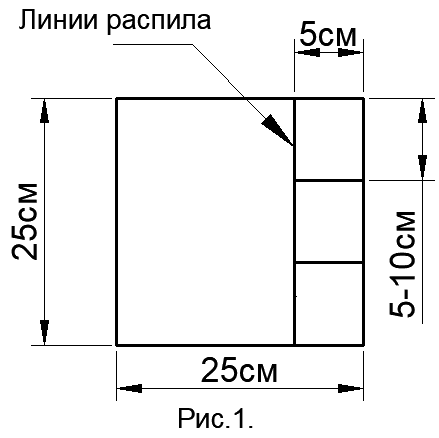 ОрганизацияНаименование объектаАдрес объектаПлощадь подготовленного покрытия:Выполняемые работы:Устройство покрытияМесто отбора проб (Схема*)Назначение испытанияВерхний слой покрытияНижний слой покрытияДата отправки в лабораториюПодписьОтветственное лицо (Ф.И.О)ТелефонE-mailВодонасыщение, % по объемуСредняя плотность, г/см³Коэффициент уплотнения, не менееТолщина слоя покрытия, ммЗерновой состав минеральной частиСодержание битумаПредел прочности при сжатии, МПа:при температуре +50°Спри температуре +20°Спри температуре 0°С